Биологија – годишња провера знања (5. разред)1. Кокошке полажу знатно мање јаја од риба, јер кокошке не воде бригу о потомству. нетачно       тачно2. Разлика међу јединкама исте врсте назива се____________.3. Особине које неком живом бићу помажу да преживи у некој животној средини, називају се немају име                         адаптације                    варијабилност                природна селекција4. Када издахне у води, пливач је испустио... угљен моноксид                кисеоник                       угљен диоксид               ваздух5. Биљке одају угљен диоксид током процеса дисања                усвајања воде                              фотосинтезе                   транспирација6. Животиња са слике дише помоћу...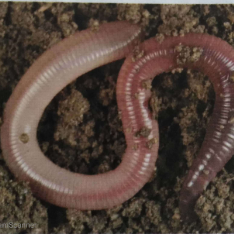  шкрга        коже                 плућа              не дише7. Које дрво се може наћи у највишим пределима? храст                 багрем            буква               смрча8. Жива и нежива природа заједно чине животну средину. тачно                 нетачно9. На слици је приказано неколико врста...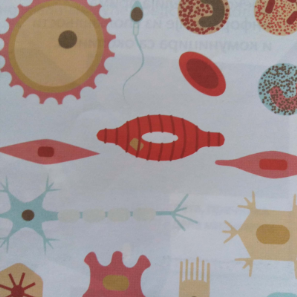  ћелија                  микроорганизама            органа           гљива10. Када смо активнији, трошимо више ___________.11. Обележи који од датих организми живе у симбиози. пас и мачка           човек и комарац             пчела и цвет             пеликан и риба12. Дугачак реп и канџе, добро развијено чуло мириса и добро распоређени прсти, адаптације су код лисице. тачно                  нетачно13. Антропологија проучава... рибе                људе                     биљке               све сисаре14. Која од наведених живих бића су најсличнија шарану? делфин                смуђ                 сом               пастрмка15. Труд је једна од ретких гљива која има могућност да разлаже...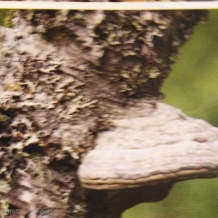  камење   жива бића           дрво         пластику16. Сочни плод биљке учествује у расејавању семена тако што разноси ветар                                              лепи се за животиње качи се за длаку животиња                     животиња га поједе17. Наследни материјал другачије се зове _________ материјал.18. Ћелије свих организама имају ћелијски зид                        хлоропасте                   наследни материјал                          једро19. Када нам је хладно, мишићи дрхте и тако стварају __________.20. Организми који сами себи производе храну, називају се... сапрофити              хетеротрофи                    паразити                  аутотрофи21. Маслачак се разноси ветром, опрашује се инсектима                  птицама                           водом                              ветром22. Први микроскоп конструисао је Роберт Хук                Антон ван Левенхук                 Алфред Волас    Чарлс Дарвин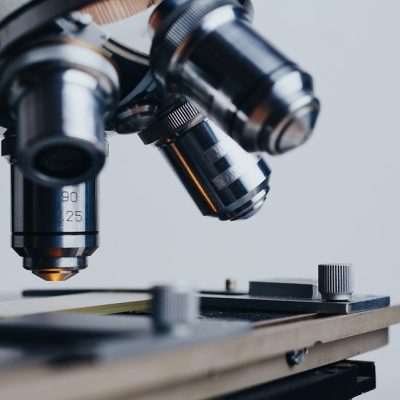 23. Oсобине свих живих бића су: Раст и развиће              Излучивање                   Исхрана             Летење24. Које чуло је најмање изражено код кртице? вид              слух                         мирис             укус25. У датом низу пронађи уљеза. сом                  моруна                      делфин                     ајкула26. Витка грађа, танке и снажне ноге и црвенкастобраон крзно, адаптације су код... вука              срне                       риса                                лисице27. Која од следећих својстава је најважније за класификацију неког новооткривеног живог бића у стаблу живота? порекло / сродство                      величина                    облик тела                        боја28. Шта не припада датом низу? цитоплазма                  једро                 органеле                  ћелија